Exma. Senhora               Diretora de Serviços da DSEADe acordo com o Plano anual de intervenções artísticas da Equipa de Animação, conforme combinado telefonicamente, vimos confirmar a animação para o dia      do mês de       de     , para um grupo de      crianças.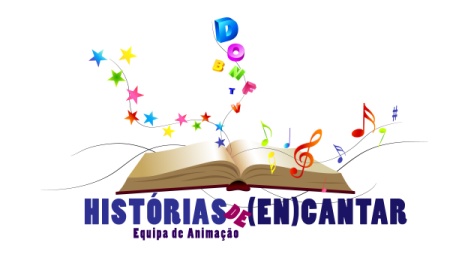 Local (sala, etc.,)     Para futuro esclarecimento, informo que o(a) educador(a) desta escola, responsável por acompanhar a vossa ação é:Nome:      	Contacto:                                                                                    Atenciosamente, Telefone: 291 766 289E-mail: marlene.abreu@edu.madeira.gov.ptEscola:Telefone:Email:Turnos/Horário(assinalar o turno agendado no plano trimestral)Grupo alvoIdade das crianças/anos de escolaridadeQuantidade de criançasTurno da manhã Turno da tarde Pré-escolar3 AnosTurno da manhã Turno da tarde Pré-escolar4 AnosTurno da manhã Turno da tarde Pré-escolar5 AnosN.º entradaData